Poschodová posteľMateriál: drevotrieska alebo masív, komplet farba biela matnáŠírka lôžka 90cm, dĺžka 200cm.Pod spodnou posteľou jednoduchý odkladací priestor (na kolieskach, alebo bez)Na schodoch dvierka s otváraním (vyklopením) doleĽavá strana schodiska môže/nemusí byť zvýšená (aby bola ako zábradlie)Dole ukážka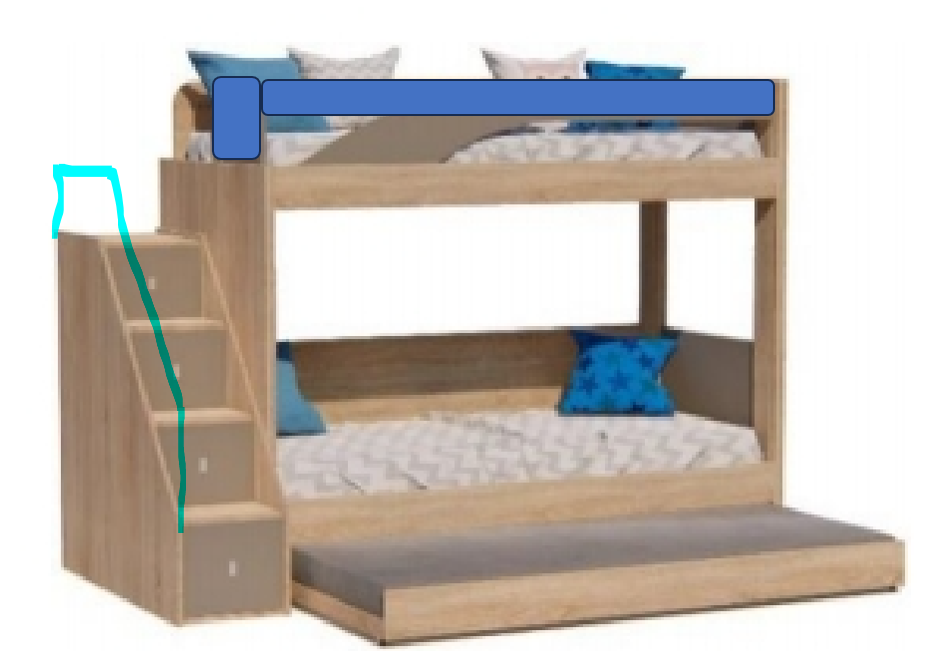 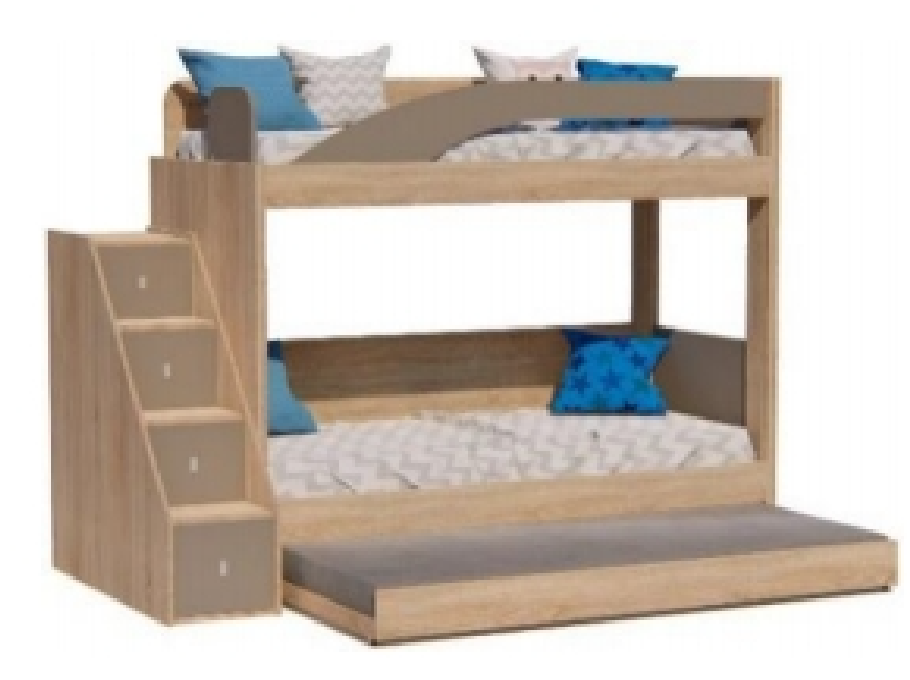 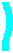 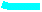 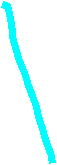 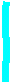 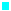 